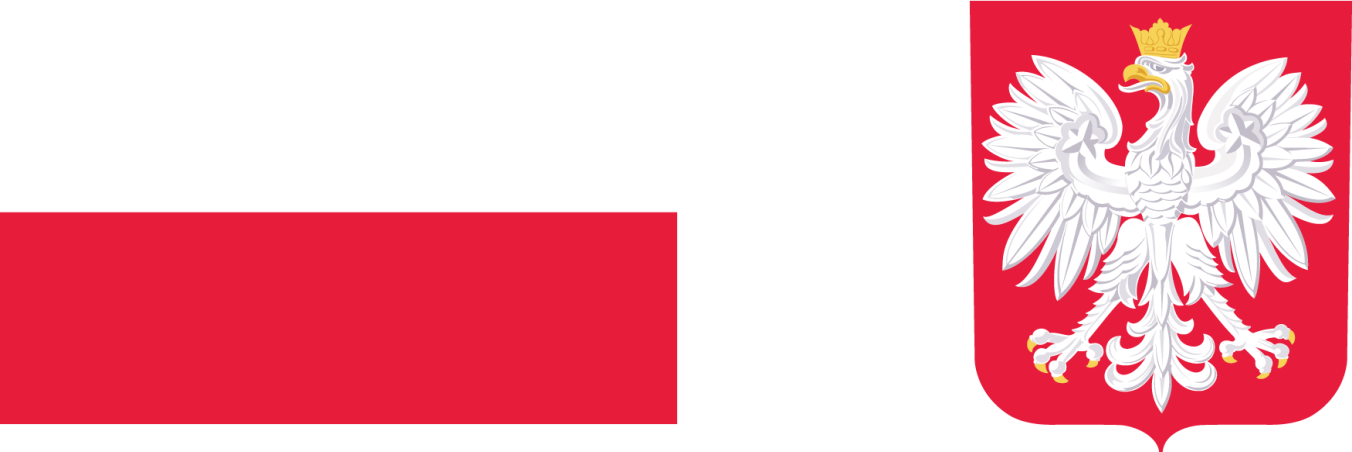 Przebudowa drogi gminnej 600410K w km od 0+000,25 do km 0+460,64 w miejscowości Dubie, Gmina Krzeszowice Dofinansowano ze środków Rządowego Funduszu Rozwoju Dróg.Całkowita wartość zadania: 381 472,45 PLN, w tym dofinansowanie: 297 067,00 PLN. Celem jest poprawa stanu bezpieczeństwa ruchu drogowego w gminie Krzeszowice, poprzez podnoszenie standardów technicznych dróg. Planowany efekt to przebudowany odcinek drogi gminnej w Krzeszowicach o długości 460 metrów. Zadanie realizowano w 2021 roku. 